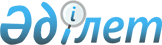 Об утверждении государственного образовательного заказа на дошкольное воспитание и обучение, размера родительской платы на 2017 годПостановление акимата Коргалжынского района Акмолинской области от 6 декабря 2017 года № 244. Зарегистрировано Департаментом юстиции Акмолинской области 22 декабря 2017 года № 6243
      Примечание РЦПИ.

      В тексте документа сохранена пунктуация и орфография оригинала.
      В соответствии с Законом Республики Казахстан от 23 января 2001 года "О местном государственном управлении и самоуправлении в Республике Казахстан", подпунктом 8-1) пункта 4 статьи 6 Закона Республики Казахстан от 27 июля 2007 года "Об образовании", акимат Коргалжынского района ПОСТАНОВЛЯЕТ:
      1. Утвердить прилагаемый государственный образовательный заказ на дошкольное воспитание и обучение, размер родительской платы на 2017 год.
      2. Контроль за исполнением настоящего постановления акимата Коргалжынского района возложить на заместителя акима района Ж.Тустикбаева.
      3. Настоящее постановление вступает в силу со дня государственной регистрации в Департаменте юстиции Акмолинской области и вводится в действие со дня официального опубликования. Государственный образовательный заказ на дошкольное воспитание и обучение, размер родительской платы на 2017 год
					© 2012. РГП на ПХВ «Институт законодательства и правовой информации Республики Казахстан» Министерства юстиции Республики Казахстан
				
      Аким района

К.Рыскельдинов
Утверждено
постановлением акимата
Коргалжынского района
от "06" декабря 2017
года № 244
№
Вид дошкольной организации образования
Количество воспитанников организаций дошкольного воспитания и обучения
Количество воспитанников организаций дошкольного воспитания и обучения
Средняя стоимость расходов на одного воспитанника в месяц (тенге)
Средняя стоимость расходов на одного воспитанника в месяц (тенге)
Размер родительской платы в дошкольных организациях образования в месяц (тенге)
Размер родительской платы в дошкольных организациях образования в месяц (тенге)
государственный
частный
государственный
частный
государственный
частный
1
Детский сад
155
200
18436
24013
4500
6000
2
Мини-центр с полным днем пребывания при школе
0
0
0
0
0
0
3
Мини-центр с неполным днем пребывания при школе
155
0
18436
0
0
0